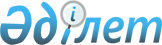 Батыс Қазақстан облысындағы жергілікті жағдайларға және көрсетілген жерді пайдалану ерекшеліктеріне байланысты меншікке немесе пайдалануға берілетін ауыл шаруашылығы мақсатындағы жер учаскелерінің ең аз мөлшерін белгілеу туралыБатыс Қазақстан облысы әкімдігінің 2012 жылғы 6 желтоқсандағы № 227 қаулысы мен Батыс Қазақстан облыстық мәслихатының 2012 жылғы 7 желтоқсандағы № 5-3 шешімі. Батыс Қазақстан облысының Әділет басқармасында 2013 жылғы 18 қаңтарда № 3154 тіркелді.
      Ескерту. Қаулы мен шешімнің тақырыбы жаңа редакцияда - Батыс Қазақстан облысы әкімдігінің бірлескен 14.12.2022 № 257 қаулысымен және Батыс Қазақстан облыстық мәслихатының 14.12.2022 № 16-5 шешімімен (оның алғашқы ресми жарияланған күнінен кейін күнтізбелік он күн өткен соң қолданысқа енгізіледі).
      Қазақстан Республикасының 2003 жылғы 20 маусымдағы Жер кодексіне және "Қазақстан Республикасындағы жергілікті мемлекеттік басқару және өзін-өзі басқару туралы" 2001 жылғы 23 қаңтардағы Қазақстан Республикасының Заңына сәйкес облыс әкімдігі ҚАУЛЫ ЕТЕДІ және облыстық мәслихат ШЕШІМ ЕТТІ:
      1. Батыс Қазақстан облысында жергілікті жағдайларға және көрсетілген жерді пайдалану ерекшеліктеріне байланысты меншікке немесе жер пайдалануға берілетін ауыл шаруашылығы мақсатындағы жер учаскелерінің ең аз мөлшері қосымшаға сәйкес белгіленсін.
      2. Осы қаулы және шешім алғашқы ресми жарияланған күннен бастап қолданысқа енгізіледі. Батыс Қазақстан облысындағы жергілікті жағдайларға және көрсетілген жерді пайдалану ерекшеліктеріне байланысты меншікке немесе пайдалануға берілетін ауыл шаруашылығы мақсатындағы жер учаскелерінің ең аз мөлшері
      Ескерту. Қосымша жаңа редакцияда - Батыс Қазақстан облысы әкімдігінің бірлескен 14.12.2022 № 257 қаулысымен және Батыс Қазақстан облыстық мәслихатының 14.12.2022 № 16-5 шешімімен (оның алғашқы ресми жарияланған күнінен кейін күнтізбелік он күн өткен соң қолданысқа енгізіледі).
					© 2012. Қазақстан Республикасы Әділет министрлігінің «Қазақстан Республикасының Заңнама және құқықтық ақпарат институты» ШЖҚ РМК
				
      Облыс әкімі

Н. Ноғаев

      Сессия төрағасы

Б. Тұманов

      Облыстық мәслихат хатшысы

М. Құлшар
Батыс Қазақстан облысы
әкімдігінің 2012 жылғы
6 желтоқсандағы № 227 және
Батыс Қазақстан облыстық
мәслихатының 2012 жылғы
7 желтоқсандағы № 5-3
бірлескен қаулысына және
шешіміне қосымша
№
Ауданның (қаланың) атауы
Жеке меншік құқығымен немесе уақытша жер пайдалану құқығымен (жалға) берілетін ауыл шаруашылығы мақсатындағы жер учаскелерінің ең аз мөлшері
Жеке меншік құқығымен немесе уақытша жер пайдалану құқығымен (жалға) берілетін ауыл шаруашылығы мақсатындағы жер учаскелерінің ең аз мөлшері
Жеке меншік құқығымен немесе уақытша жер пайдалану құқығымен (жалға) берілетін ауыл шаруашылығы мақсатындағы жер учаскелерінің ең аз мөлшері
Жеке меншік құқығымен немесе уақытша жер пайдалану құқығымен (жалға) берілетін ауыл шаруашылығы мақсатындағы жер учаскелерінің ең аз мөлшері
Жеке меншік құқығымен немесе уақытша жер пайдалану құқығымен (жалға) берілетін ауыл шаруашылығы мақсатындағы жер учаскелерінің ең аз мөлшері
Жеке меншік құқығымен немесе уақытша жер пайдалану құқығымен (жалға) берілетін ауыл шаруашылығы мақсатындағы жер учаскелерінің ең аз мөлшері
Жеке меншік құқығымен немесе уақытша жер пайдалану құқығымен (жалға) берілетін ауыл шаруашылығы мақсатындағы жер учаскелерінің ең аз мөлшері
Жеке меншік құқығымен немесе уақытша жер пайдалану құқығымен (жалға) берілетін ауыл шаруашылығы мақсатындағы жер учаскелерінің ең аз мөлшері
№
Ауданның (қаланың) атауы
Қазақстан Республикасы жеке тұлғаларына шаруа немесе фермер қожалығын жүргізу үшін
Қазақстан Республикасы жеке тұлғаларына шаруа немесе фермер қожалығын жүргізу үшін
Қазақстан Республикасы жеке тұлғаларына шаруа немесе фермер қожалығын жүргізу үшін
Қазақстан Республикасы жеке тұлғаларына шаруа немесе фермер қожалығын жүргізу үшін
Қазақстан Республикасының мемлекеттік емес заңды тұлғаларына ауыл шаруашылығы өндірісін жүргізу үшін
Қазақстан Республикасының мемлекеттік емес заңды тұлғаларына ауыл шаруашылығы өндірісін жүргізу үшін
Қазақстан Республикасының мемлекеттік емес заңды тұлғаларына ауыл шаруашылығы өндірісін жүргізу үшін
Қазақстан Республикасының мемлекеттік емес заңды тұлғаларына ауыл шаруашылығы өндірісін жүргізу үшін
№
Ауданның (қаланың) атауы
Барлығы (гектар)
Егістік (гектар)
Шабындық (гектар)
Жайылым (гектар)
Барлығы (гектар)
Егістік (гектар)
Шабындық (гектар)
Жайылым (гектар)
1
Ақжайық
151
1
50
100
551
1
50
500
2
Бөкей ордасы
75
5
20
50
75
5
20
50
3
Бөрлі
55
5
20
30
55
5
20
30
4
Жаңақала
301
1
50
250
551
1
50
500
5
Жәнібек
101
1
50
50
101
1
50
50
6
Бәйтерек
101
1
50
50
101
1
50
50
7
Казталов
101
1
50
50
101
1
50
50
8
Қаратөбе
300
100
100
100
300
100
100
100
9
Сырым
400
100
100
200
400
100
100
200
10
Тасқала
105
5
50
50
105
5
50
50
11
Теректі
60
20
20
20
150
50
50
50
12
Шыңғырлау
120
50
20
50
120
50
20
50
13
Орал 
40
5
20
15
40
5
20
15